‘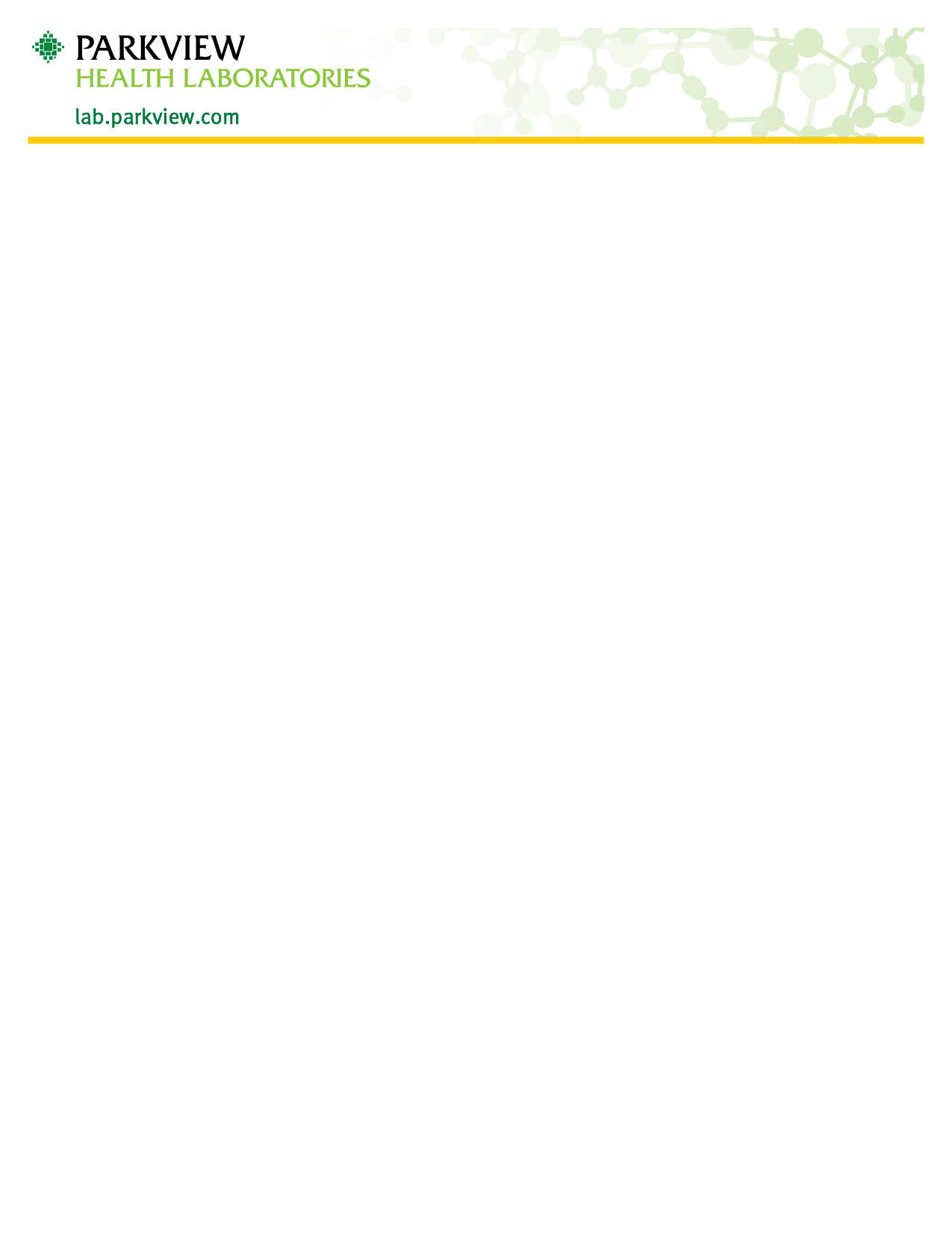 جمع البول المقسّم (الاستلقاء على الظهر/الوقوف) على فترة 24 - ساعة دقة هذا الاختبار تعتمد على الدقة التي جمعت بها العينات.ابدأ مرحلة 24- ساعة عندما تستيقظ في الصباح، تبوّل وتخلّص (ارمِ) من تلك العينة. دوّن الوقت. بقية اليوم، اجمع كل البول عن طريق التبول في وعاء نظيف وانقله إلى وعاء البول الخاص بالنهار. لا تتبول مباشرة في ذلك الوعاء.  في المساء، استلق لمدة ساعتين قبل النوم. قبل النوم مباشرةً، استخدم الحمام للمرة الأخيرة واضف ذلك البول إلى وعاء البول الخاص بالنهار. (الاستلقاء لمدة ساعتين يساعد على تجنب مزج البول الذي يتكوّن في الليل مع البول الذي يتكوّن خلال النهار.)إذا أردت استخدام الحمام أثناء الليل، تأكد من جمع ذلك البول في وعاء البول الخاص بالليل. في صباح اليوم التالي (بعد حوالي ثمانى ساعات من النوم) اجمع أوّل بول في الصباح، وضعه في وعاء البول الخاص بالليل.ابقه مبرداً طوال فترة الجمع وحتى تكون مستعداً إلى إعادة العينة إلى المختبر. عرّف الحاويتين باسم المريض القانوني الكامل، طول ووزن المريض، تاريخ ووقت الجمع.إذا كان لديك أية أسئلة أو مشاغل حول كيفية جمع هذه العيّنات، يرجى الاتصال بمختبرات باركفيو هيلث على الرقم (260) 266-1500  الخيار 1.  